                                                                                          ΑΔΑΜ: Πρόσκληση εκδήλωσης ενδιαφέροντος για την προμήθεια γραφικής ύλης.Ο Αντιπεριφερειάρχης ΛασιθίουΈχοντας υπόψη:Τις διατάξεις του Ν. 3852/2010 (ΦΕΚ 87Α΄/7-6-2010) «Νέα Αρχιτεκτονική της Αυτοδιοίκησης και της Αποκεντρωμένης Διοίκησης – Πρόγραμμα Καλλικράτης», όπως ισχύει.Την υπ’ αριθμ. 1218/16-2-2021 (ΦΕΚ 762 τ.Β΄) απόφαση της Συντονίστριας της Αποκεντρωμένης Διοίκησης Κρήτης «Έγκριση τροποποίησης του Οργανισμού Εσωτερικής Υπηρεσίας της Περιφέρειας Κρήτης». Τις διατάξεις του Ν. 4270/2014 «Αρχές δημοσιονομικής διαχείρισης και εποπτείας (ενσωμάτωση της Οδηγίας 2011/85/ΕΕ) – Δημόσιο Λογιστικό και άλλες διατάξεις».Τις διατάξεις του Ν. 4412/2016 «Δημόσιες συμβάσεις έργων, προμηθειών και υπηρεσιών (προσαρμογή στις Οδηγίες 2014/24/ΕΕ και 2014/25/ΕΕ), όπως τροποποιήθηκε και ισχύει.Τις διατάξεις της παρ. 19 του άρθρου 5 του Ν. 4623/19 όπως τροποποιήθηκε με την παρ. 8 του άρθρου 10 του Ν. 4625/19.Το Π.Δ. 80/2016 (ΦΕΚ 145/Α/05-08-2016) «Ανάληψη υποχρεώσεων από τους Διατάκτες» όπως τροποποιήθηκε και ισχύει.Την υπ’ αριθμ. 702/02-01-2024 απόφαση ορισμού των χωρικών Αντιπεριφερειαρχών στην Περιφέρεια Κρήτης.Την με αρ. πρωτ. 10610/11-01-2024 (ΦΕΚ 460 τ’Β) απόφαση περί μεταβίβασης αρμοδιοτήτων στους Αντιπεριφερειάρχες Περιφέρειας Κρήτης. Το υπ’ αριθμ. 393936/21-11-2023 (ΑΔΑΜ: 23REQ013821400) πρωτογενές αίτημα ανάληψης πίστωσης.Την υπ’ αριθμ. 4476/2023 (ΑΔΑΜ:23REQ013937668) απόφαση ανάληψης υποχρέωσης.Την με αριθμ.  286/2024 (ΑΔΑ:6ΚΓΨ7ΛΚ-ΥΟ4) απόφαση ανάληψης υποχρέωσης.σας καλεί όπως υποβάλλετε έγγραφες κλειστές οικονομικές προσφορές στην Περιφερειακή Ενότητα Λασιθίου, Δ/νση Διοικητικού – Οικονομικού, Τμήμα Προμηθειών έως την Δευτέρα, 26/02/2024 και ώρα 14:00 μ.μ., για την ανάδειξη προμηθευτή για την προμήθεια γραφικής ύλης με προϋπολογισμό 17.000,00 ευρώ με Φ.Π.Α. για τις ανάγκες της Π.Ε. Λασιθίου με κριτήριο κατακύρωσης την πλέον συμφέρουσα από οικονομική άποψη προσφορά με βάση την τιμή. Αναλυτική περιγραφή της προμήθειας γίνεται στο Παράρτημα Α΄ της παρούσης.	Η σύμβαση ολοκληρώνεται και λήγει σε ένα χρόνο. Η δαπάνη θα βαρύνει τον ειδικό φορέα 072 ΚΑΕ 1111.01 «Προμήθεια ειδών γραφικής ύλης και μικροεξοπλισμού εργαστηρίων κλπ».Η παρούσα Πρόσκληση δημοσιεύεται στο Διαδίκτυο: στο Κεντρικό Ηλεκτρονικό Μητρώο Δημοσίων Συμβάσεων στην ιστοσελίδα www.eprocurement.gov.gr, καθώς και στην ιστοσελίδα της Περιφέρειας Κρήτης www.crete.gov.gr. Ο ΑΝΤΙΠΕΡΙΦΕΡΕΙΑΡΧΗΣΑΝΔΡΟΥΛΑΚΗΣ ΙΩΑΝΝΗΣΠΑΡΑΡΤΗΜΑ Α΄Α. Αντικείμενο της πρόσκλησηςΑντικείμενο της παρούσας πρόσκλησης είναι η προμήθεια γραφικής ύλης για τις ανάγκες των υπηρεσιών της  Π.Ε Λασιθίου.Η υποβολή προσφοράς αποτελεί τεκμήριο ότι ο προσφέρων έχει λάβει πλήρη γνώση και αποδέχεται τους όρους καθώς και τις τεχνικές προδιαγραφές της παρούσας πρόσκλησης.Β. Προϋποθέσεις συμμετοχήςΟι ενδιαφερόμενοι θα πρέπει να έχουν τη δυνατότητα παράδοσης των προς προμήθεια υλικών άμεσα και τα προσφερόμενα υλικά θα πρέπει να έχουν τα τεχνικά χαρακτηριστικά που περιγράφονται στο Παράρτημα Β΄.Γ. Κατάρτιση και υποβολή προσφορώνΟι προσφορές υποβάλλονται ή αποστέλλονται με οποιονδήποτε τρόπο από τους υποψηφίους Αναδόχους, σε σφραγισμένο φάκελο, στον οποίο τοποθετείται:- Έγγραφη οικονομική προσφορά σύμφωνα με το υπόδειγμα του ΠΑΡΑΡΤΗΜΑΤΟΣ Γ’. Οι τιμές των προσφορών θα εκφράζονται σε ευρώ και θα περιλαμβάνουν και το Φ.Π.Α. Στην προσφορά θα πρέπει απαραιτήτως να αναφέρεται η προσφερόμενη τιμή ανά προσφερόμενο υλικό και η προσφερόμενη τιμή για το σύνολο των προσφερόμενων υλικών.Υπεύθυνη δήλωση στην οποία να δηλώνεται ότι ο οικονομικός φορέας δεν εμπίπτει στις καταστάσεις της παρ. 1 του άρθρ. 73 του Ν. 4412/2016. Η υπεύθυνη δήλωση σε περίπτωση νομικού προσώπου υπογράφεται από το νόμιμο εκπρόσωπο αυτού.Αποδεικτικά φορολογικής και ασφαλιστικής ενημερότητας σε ισχύ. Τα αποδεικτικά ασφαλιστικής ενημερότητας αφορούν τόσο την κύρια όσο και την επικουρική ασφάλιση.Βεβαίωση έναρξης επιτηδεύματος από την αρμόδια Οικονομική Αρχή (Δ.Ο.Υ) και τις μεταβολές του.Στο φάκελο κάθε προσφοράς πρέπει να αναγράφονται ευκρινώς:α. Η λέξη «ΠΡΟΣΦΟΡΑ» με κεφαλαία γράμματα.β. Ο πλήρης τίτλος της αρμόδιας Υπηρεσίας (Περιφερειακή Ενότητα Λασιθίου, Διεύθυνση Διοικητικού-Οικονομικού, Τμήμα Προμηθειών, Προσόδων & Περιουσίας).γ. Ο αριθμός πρωτοκόλλου της Πρόσκλησης.δ. Τα στοιχεία του αποστολέα (επωνυμία και διεύθυνση του υποψήφιου Αναδόχου, οδός, αριθμός, πόλη, ΤΚ, τηλέφωνα, e-mail).Περιπτώσεις προσφορών που παρουσιάζουν επιφυλάξεις ή αποκλίσεις από οποιοδήποτε όρο της παρούσας απορρίπτονται. Αν υπάρχει στην προσφορά οποιαδήποτε διόρθωση, αυτή πρέπει να είναι καθαρογραμμένη και υπογεγραμμένη από τον υποψήφιο ή το νόμιμο εκπρόσωπό του. Για την σύγκριση των προσφορών θα λαμβάνεται υπόψη η προσφερόμενη τιμή για το σύνολο των υλικών. Σε περίπτωση που κατατεθούν προσφορές με την ίδια ακριβώς τιμή, αυτές θεωρούνται ισότιμες και η αναθέτουσα αρχή θα επιλέξει τον ανάδοχο με κλήρωση.  Δ. Χρόνος και Τόπος Παράδοσης Η παράδοση των προς προμήθεια υλικών θα γίνεται τμηματικά ανάλογα με τις ανάγκες της υπηρεσίας το πολύ μέσα σε διάστημα πέντε (5) εργασίμων ημερών από την ημέρα αποστολής αιτήματος του Τμήματος Προμηθειών.Η παράδοση των υλικών θα γίνει εντός της έδρας της Π. Ε. Λασιθίου και σε χώρο που θα υποδειχθεί από την Υπηρεσία, τα πάσης φύσεως έξοδα (π.χ. κόστος μεταφοράς κλπ) θα βαρύνουν τον προμηθευτή.Η επιτροπή παραλαβής θα έχει το δικαίωμα να ελέγχει την ποιότητα των παραδιδόμενων υλικών και να κάνει περικοπές αν υπάρχουν αιτιολογημένες αποκλίσεις από τα συνήθη standards των ειδών αυτών. Η Π.Ε. Λασιθίου κατόπιν σύμφωνης γνώμης του αναδόχου δύναται να ζητήσει την αλλαγή είδους γραφικής ύλης, σύμφωνα με τις τρέχουσες ανάγκες της και μέσα στα όρια του συνολικού ποσού της σύμβασης.Η προμήθεια, ολοκληρώνεται και λήγει σε ένα χρόνο.Ε. Υποχρεώσεις αναδόχουΟ ανάδοχος υποχρεούται να εξασφαλίσει την έγκαιρη και άριστη ποιότητα της προμήθειας, που συνιστά το αντικείμενο της παρούσας Πρόσκλησης.Τα πάσης φύσεως έξοδα (κόστος μεταφοράς κλπ) θα βαρύνουν τον προμηθευτή.ΣΤ. Τρόπος πληρωμήςΗ πληρωμή του αναδόχου θα γίνεται τμηματικά για τα υλικά που έχουν παραδοθεί βάση των απαιτούμενων δικαιολογητικών. Ο ανάδοχος θα βαρύνεται με τις νόμιμες κρατήσεις.ΠΑΡΑΡΤΗΜΑ Β΄ΤΕΧΝΙΚΕΣ ΠΡΟΔΙΑΓΡΑΦΕΣΤα προς προμήθεια υλικά είναι τα παρακάτω:ΠΑΡΑΡΤΗΜΑ Γ΄ΥΠΟΔΕΙΓΜΑ ΟΙΚΟΝΟΜΙΚΗΣ ΠΡΟΣΦΟΡΑΣΠροϋπολογισμός : 17.000,00€ (με Φ.Π.Α.)Ο/Η (υποψήφιος Ανάδοχος)………………….……………………………………………………….. με έδρα  …………………………………. οδός …….………………….. αριθμός …………… Τ.Κ. …………..   τηλ. ……………………. φαξ ………………., ΑΦΜ…………………………αφού έλαβα γνώση της αρ. πρωτ. ………/….-….-2024 πρόσκλησης για την ανάδειξη προμηθευτή για την προμήθεια γραφικής ύλης για τις ανάγκες της Π.Ε. Λασιθίου, υποβάλλω την παρούσα προσφορά και δηλώνω ότι αποδέχομαι πλήρως και χωρίς επιφύλαξη όλους τους όρους της πρόσκλησης και αναλαμβάνω την εκτέλεσή της προμήθειας στην κάτωθι τιμή: Ημερομηνία, …../…../2024Ο  Προσφέρων(Ονοματεπώνυμο-Υπογραφή-Σφραγίδα)ΕΛΛΗΝΙΚΗ ΔΗΜΟΚΡΑΤΙΑΠΕΡΙΦΕΡΕΙΑ ΚΡΗΤΗΣΓΕΝΙΚΗ Δ/ΝΣΗ ΕΣΩΤΕΡΙΚΗΣ ΛΕΙΤΟΥΡΓΙΑΣΔ/ΝΣΗ ΔΙΟΙΚΗΤΙΚΟΥ – ΟΙΚΟΝΟΜΙΚΟΥΠΕΡΙΦΕΡΕΙΑΚΗΣ  ΕΝΟΤΗΤΑΣ ΛΑΣΙΘΙΟΥΤΜΗΜΑ ΠΡΟΜΗΘΕΙΩΝ, ΠΡΟΣΟΔΩΝ &ΠΕΡΙΟΥΣΙΑΣ Ταχ. Δ/νση: Τέρμα Πολυτεχνείου, Άγιος Νικόλαος Ταχ. Κώδικας: 72100Πληρ.: Τζουβάρα ΦωτεινήΤηλ.: 2841340315Email: tzouvara.f@0531.syzefxis.gov.gr Άγιος Νικόλαος, 19/02/2024           Αρ. Πρωτ.: 57985 Προς:  1) Κτενιαδάκης Στυλιανός                EMAIL: info@grafiweb.gr2)Σαμαριτάκη Αριστέα               EMAIL: info@e-grafitis.gr            3)Costa Copy & Jo Center                 Κωστής Λιουδάκης             ΕΜΑIL: costa.copycenter@gmail.comΑ/ΑΟΝΟΜΑΣΙΑ ΕΙΔΟΥΣΜΟΝΑΔΑ ΜΕΤΡΗΣΗΣ ΠΟΣΟΤΗΤΑ1ΦΩΤ/ΚΟ ΧΑΡΤΙ Α3ΔΕΣΜΙΔΕΣ202ΦΩΤ/ΚΟ ΧΑΡΤΙ Α4ΔΕΣΜΙΔΕΣ16003ΦΑΚΕΛΟΙ ΑΡΧΕΙΟΥ ΚΟΡΔΟΝΙΑ ΜΑΛΑΚΗ ΡΑΧΗ 12cmΤΕΜΑΧΙΑ5004ΦΑΚΕΛΟΙ ΑΡΧΕΙΟΥ ΜΕ ΠΤΕΡΥΓΙΑ (ΑΥΤΙΑ)ΤΕΜΑΧΙΑ20005ΦΑΚΕΛΟΙ ΑΡΧΕΙΟΥ ΜΕ ΕΛΑΣΜΑΤΕΜΑΧΙΑ15006ΦΑΚΕΛΟΙ ΑΡΧΕΙΟΥ ΜΕ ΛΑΣΤΙΧΟ ΧΑΡΤΙΝΟΙΤΕΜΑΧΙΑ10007ΚΛΑΣΕΡ ΑΡΧΕΙΟΥ 4/32 ΠΛΑΣΤΙΚΑ ΤΕΜΑΧΙΑ1008ΚΛΑΣΕΡ ΑΡΧΕΙΟΥ 8/32 ΠΛΑΣΤΙΚΑ ΤΕΜΑΧΙΑ3009ΦΑΚΕΛΑ ΑΛΛ/ΦΙΑΣ ΑΥΤ/ΤΑ ΚΙΤΡΙΝΑ 17Χ23 ΤΕΜΑΧΙΑ100010ΦΑΚΕΛΑ ΑΛΛ/ΦΙΑΣ ΑΥΤ/ΤΑ ΚΙΤΡΙΝΑ 18Χ26 ΤΕΜΑΧΙΑ100011ΦΑΚΕΛΑ ΑΛΛ/ΦΙΑΣ ΑΥΤ/ΤΑ ΚΙΤΡΙΝΑ 23,5Χ11,5ΤΕΜΑΧΙΑ50012ΦΑΚΕΛΑ ΑΛΛ/ΦΙΑΣ ΑΥΤ/ΤΑ ΚΙΤΡΙΝΑ 23Χ32ΤΕΜΑΧΙΑ50013ΦΑΚΕΛΑ ΑΛΛ/ΦΙΑΣ ΑΥΤ/ΤΑ ΚΙΤΡΙΝΑ 30Χ40ΤΕΜΑΧΙΑ50014ΦΑΚΕΛΑ ΑΛΛ/ΦΙΑΣ ΑΥΤ/ΤΑ ΚΙΤΡΙΝΑ 37Χ45ΤΕΜΑΧΙΑ100015ΣΤΥΛΟ ΛΕΠΤΗΣ ΓΡΑΦΗΣ ΔΙΑΦΟΡΑ ΧΡΩΜΑΤΑΤΕΜΑΧΙΑ80016ΞΥΛΟΜΟΛΥΒΑ ΜΑΛΑΚΗΣ ΓΡΑΦΗΣΤΕΜΑΧΙΑ10017ΔΙΟΡΘΩΤΙΚΑ 12 ml (τύπου PENTEL)ΤΕΜΑΧΙΑ3018ΔΙΟΡΘΩΤΙΚΑ ΤΑΙΝΙΑ 5mm X 6m ΤΕΜΑΧΙΑ10019ΦΩΣΦΟΡΟΥΧΟΙ ΜΑΡΚΑΔΟΡΟΙ ΥΠΟΓΡΑΜΜΙΣΗΣΤΕΜΑΧΙΑ10020ΜΑΡΚΑΔΟΡΟΙ ΧΟΝΤΡΗΣ ΓΡΑΦΗΣ ΣΤΡΟΓΓΥΛΗ ΜΥΤΗ ΔΙΑΦΟΡΑ ΧΡΩΜΑΤΑΤΕΜΑΧΙΑ5021ΜΑΡΚΑΔΟΡΟΙ ΧΟΝΤΡΗΣ ΓΡΑΦΗΣ ΠΛΑΚΕ ΜΥΤΗ ΔΙΑΦΟΡΑ ΧΡΩΜΑΤΑΤΕΜΑΧΙΑ5022ΜΑΡΚΑΔΟΡΑΚΙΑ 0,5 ΔΙΑΦΟΡΑ ΧΡΩΜΑΤΑΤΕΜΑΧΙΑ7023ΜΑΡΚΑΔΟΡΑΚΙΑ 0,7 ΔΙΑΦΟΡΑ ΧΡΩΜΑΤΑΤΕΜΑΧΙΑ3024ΜΑΡΚΑΔΟΡΟΙ ΑΝΕΞΙΤΗΛΟΙ ΓΙΑ CD πάχους 1 mmΤΕΜΑΧΙΑ1025ΨΑΛΙΔΙΑΤΕΜΑΧΙΑ2026ΔΙΑΚΟΡΕΥΤΗΣ 20-25 φύλλων με οδηγόΤΕΜΑΧΙΑ1027ΣΥΡΡΑΠΤΙΚΗ ΜΗΧΑΝΗ ΝΟ 64ΤΕΜΑΧΙΑ2028ΣΥΡΡΑΠΤΙΚΗ ΜΗΧΑΝΗ ΝΟ 126ΤΕΜΑΧΙΑ1529ΣΥΡΡΑΠΤΙΚΗ ΜΗΧΑΝΗ ΠΟΛΛΗ ΜΕΓΑΛΗTEMAXIA130ΣΥΡΜΑΤΑ ΝΟ 64ΚΥΤΙΑ10031ΣΥΡΜΑΤΑ ΝΟ 126ΚΥΤΙΑ4032ΤΑΜΠΟΝ ΜΕΣΑΙΑΤΕΜΑΧΙΑ1033ΜΕΛΑΝΙ ΓΙΑ ΤΑΜΠΟΝ ΤΕΜΑΧΙΑ5034ΑΝΤΑΛΑΚΤΙΚΟ ΤΑΜΠΟΝ ΓΙΑ ΑΥΤΟΜΑΤΕΣ ΣΦΡΑΓΙΔΕΣΤΕΜΑΧΙΑ1035ΓΟΜΟΛΑΣΤΙΧΕΣ (ΑΣΠΡΕΣ)ΤΕΜΑΧΙΑ8036ΣΥΝΔΕΤΗΡΕΣ ΑΝΟΞΕΙΔΩΤΟΙ ΝΟ 3ΚΥΤΙΑ10037ΣΥΝΔΕΤΗΡΕΣ ΑΝΟΞΕΙΔΩΤΟΙ ΝΟ 4ΚΥΤΙΑ10038ΣΥΝΔΕΤΗΡΕΣ ΑΝΟΞΕΙΔΩΤΟΙ ΝΟ 5ΚΥΤΙΑ5039ΣΥΝΔΕΤΗΡΕΣ ΑΝΟΞΕΙΔΩΤΟΙ ΠΟΛΥ ΜΕΓΑΛΟΙΚΥΤΙΑ5040ΚΑΡΦΙΤΣΕΣ ΑΤΣΑΛΙΝΕΣ ΚΥΤΙΑ5041ΞΥΣΤΡΕΣ ΜΕΤΑΛΛΙΚΕΣΤΕΜΑΧΙΑ5042ΣΕΛΟΤΕΙΠ ΔΙΑΦΑΝΟ 19mmx33mΤΕΜΑΧΙΑ5043ΒΑΣΗ ΣΕΛΟΤΕΙΠ ΚΟΧΛΙΑΣ (ΠΛΑΣΤΙΚΗ ΜΙΚΡΗ)ΤΕΜΑΧΙΑ1044ΖΕΛΑΤΙΝΕΣ ΝΤΟΣΙΕΤΕΜΑΧΙΑ400045ΖΕΛΑΤΙΝΕΣ ΝΤΟΣΙΕ ΜΕ ΑΝΟΙΓΜΑ ΣΤΟ ΠΛΑΙΤΕΜΑΧΙΑ20046ΝΤΟΣΙΕ ΠΛΑΣΤΙΚΑ ΜΕ ΕΛΑΣΜΑ (ΔΙΦΥΛΛΑ)ΤΕΜΑΧΙΑ50047ΑΠΟΣΥΡΡΑΠΤΙΚΑ ΜΕΓΑΛΑΤΕΜΑΧΙΑ1048ΧΑΡΤΟΚΟΠΤΕΣ ΜΕ ΜΙΚΡΗ ΛΑΜΑΤΕΜΑΧΙΑ2049ΧΑΡΤΟΚΟΠΤΕΣ ΜΕ ΜΕΓΑΛΗ ΛΑΜΑΤΕΜΑΧΙΑ2050ΚΟΥΤΙ ΑΡΧΕΙΟΥ τύπου ΙΩΝΙΑ 4ΤΕΜΑΧΙΑ4051ΚΟΥΤΙ ΑΡΧΕΙΟΥ τύπου ΙΩΝΙΑ 7ΤΕΜΑΧΙΑ6052ΚΟΥΤΙ ΑΡΧΕΙΟΥ τύπου ΙΩΝΙΑ 10ΤΕΜΑΧΙΑ6053ΚΟΥΤΙ ΑΡΧΕΙΟΥ τύπου ΙΩΝΙΑ box γωνίαΤΕΜΑΧΙΑ3054ΚΟΥΤΙ ΑΡΧΕΙΟΥ ΑΠΟΘΗΚΕΥΣΗΣ ΣΚΛΗΡΟ ΜΕ ΛΑΣΤΙΧΟΤΕΜΑΧΙΑ5055ΧΑΡΤΑΚΙΑ ΣΗΜΕΙΩΣΕΩΝ ΚΥΒΟΙΤΕΜΑΧΙΑ6056POST STICK ΣΗΜΕΙΩΣΕΩΝ μικράΤΕΜΑΧΙΑ6057POST STICK ΣΗΜΕΙΩΣΕΩΝ τετράγωναΤΕΜΑΧΙΑ6058ΑΥΤΟΚΟΛΛΗΤΟΙ ΕΓΧΡΩΜΟΙ ΣΕΛΙΔΟΔΕΙΚΤΕΣΤΕΜΑΧΙΑ3059ΤΑΙΝΙΕΣ ΣΥΣΚΕΥΑΣΙΕΣ ΔΙΑΦΑΝΕΙΣΤΕΜΑΧΙΑ6060ΒΙΒΛΙΟ ΣΚΛΗΡΟ ΡΙΓΕΤΕΜΑΧΙΑ1061ΒΙΒΛΙΑ ΠΡΩΤΟΚΟΛΛΟΥ 300 ΦΥΛΛΩΝΤΕΜΑΧΙΑ1062ΒΙΒΛΙΑ ΠΡΩΤΟΚΟΛΛΟΥ 100 ΦΥΛΛΩΝΤΕΜΑΧΙΑ563ΚΟΛΛΑ ΣΤΙΚ 8 grΤΕΜΑΧΙΑ8064ΧΑΡΤΙ ΠΕΡΙΤΥΛΙΓΜΑΤΟΣ & ΣΥΣΚΕΥΑΣΙΑΣ ΜΕΤΡΑ10065ΔΙΑΧΩΡΙΣΤΙΚΑ ΘΕΜΑΤΩΝ ΑΡΙΘΜΗΤΙΚΑ ΠΛΑΣΤΙΚΑ (1-12)ΤΕΜΑΧΙΑ3066ΑΡΙΘΜΟΜΗΧΑΝΕΣ 12 ΨΗΦΙΩΝ ΗΛΙΑΚΕΣΤΕΜΑΧΙΑ1067ΣΦΡΑΓΙΔΕΣ ΣΤΡΟΓΓΥΛΕΣ – ΤΕΤΡΑΓΩΝΕΣ ΞΥΛΙΝΕΣΤΕΜΑΧΙΑ1068ΑΥΤΟΜΑΤΗ ΣΦΡΑΓΙΔΑΤΕΜΑΧΙΑ569ΛΑΣΤΙΧΑ ΓΙΑ ΞΥΛΙΝΗ ΣΦΡΑΓΙΔΑΤΕΜΑΧΙΑ1070ΛΑΣΤΙΧΑ ΓΙΑ ΑΥΤΟΜΑΤΗ ΣΦΡΑΓΙΔΑΤΕΜΑΧΙΑ571ΕΠΙΤΡΑΠΕΖΙΑ ΗΜΕΡΟΛΟΓΙΑΤΕΜΑΧΙΑ5072ΑΤΖΕΝΤΕΣ 20Χ14ΤΕΜΑΧΙΑ6073ΕΠΙΤΡΑΠΕΖΙΑ ΜΗΝΙΑΙΑ ΠΛΑΝΑΤΕΜΑΧΙΑ5074ΟΡΘΟΣΤΑΤΕΣ ΑΡΧΕΙΟΘΕΤΗΣΗΣΤΕΜΑΧΙΑ1075ΣΚΑΦΑΚΙΑ ΓΡΑΦΕΙΟΥΤΕΜΑΧΙΑ1076ΜΟΛΥΒΟΘΗΚΕΣΤΕΜΑΧΙΑ577ΑΛΚΑΛΙΚΕΣ ΜΠΑΤΑΡΙΕΣ ΑΑΑΤΕΜΑΧΙΑ2478ΑΛΚΑΛΙΚΕΣ ΜΠΑΤΑΡΙΕΣ ΑΑΤΕΜΑΧΙΑ2479ΤΑΙΝΙΕΣ ΣΗΜΑΝΣΗΣ ΚΙΝΔΥΝΟΥ 75mmx200mΤΕΜΑΧΙΑ2080ΠΙΑΣΤΡΕΣ ΕΓΓΡΑΦΩΝ 51 mmΤΕΜΑΧΙΑ2081ΠΙΑΣΤΡΕΣ ΕΓΓΡΑΦΩΝ 41 mmΤΕΜΑΧΙΑ2082ΠΙΑΣΤΡΕΣ ΕΓΓΡΑΦΩΝ 32 mmΤΕΜΑΧΙΑ20Α/ΑΟΝΟΜΑΣΙΑ ΕΙΔΟΥΣΜΟΝΑΔΑ ΜΕΤΡΗΣΗΣ ΠΟΣΟΤΗΤΑΠΡΟΣΦΕΡΟΜΕΝΗ ΤΙΜΗ ΧΩΡΙΣ ΦΠΑ1ΦΩΤ/ΚΟ ΧΑΡΤΙ Α3ΔΕΣΜΙΔΕΣ202ΦΩΤ/ΚΟ ΧΑΡΤΙ Α4ΔΕΣΜΙΔΕΣ16003ΦΑΚΕΛΟΙ ΑΡΧΕΙΟΥ ΚΟΡΔΟΝΙΑ ΜΑΛΑΚΗ ΡΑΧΗ 12cmΤΕΜΑΧΙΑ5004ΦΑΚΕΛΟΙ ΑΡΧΕΙΟΥ ΜΕ ΠΤΕΡΥΓΙΑ (ΑΥΤΙΑ)ΤΕΜΑΧΙΑ20005ΦΑΚΕΛΟΙ ΑΡΧΕΙΟΥ ΜΕ ΕΛΑΣΜΑΤΕΜΑΧΙΑ15006ΦΑΚΕΛΟΙ ΑΡΧΕΙΟΥ ΜΕ ΛΑΣΤΙΧΟ ΧΑΡΤΙΝΟΙΤΕΜΑΧΙΑ10007ΚΛΑΣΕΡ ΑΡΧΕΙΟΥ 4/32 ΠΛΑΣΤΙΚΑΤΕΜΑΧΙΑ1008ΚΛΑΣΕΡ ΑΡΧΕΙΟΥ 8/32 ΠΛΑΣΤΙΚΑΤΕΜΑΧΙΑ3009ΦΑΚΕΛΑ ΑΛΛ/ΦΙΑΣ ΑΥΤ/ΤΑ ΚΙΤΡΙΝΑ 17Χ23ΤΕΜΑΧΙΑ100010ΦΑΚΕΛΑ ΑΛΛ/ΦΙΑΣ ΑΥΤ/ΤΑ ΚΙΤΡΙΝΑ 18Χ26ΤΕΜΑΧΙΑ100011ΦΑΚΕΛΑ ΑΛΛ/ΦΙΑΣ ΑΥΤ/ΤΑ ΚΙΤΡΙΝΑ 23,5Χ11,5ΤΕΜΑΧΙΑ50012ΦΑΚΕΛΑ ΑΛΛ/ΦΙΑΣ ΑΥΤ/ΤΑ ΚΙΤΡΙΝΑ 23Χ32ΤΕΜΑΧΙΑ50013ΦΑΚΕΛΑ ΑΛΛ/ΦΙΑΣ ΑΥΤ/ΤΑ ΚΙΤΡΙΝΑ 30Χ40ΤΕΜΑΧΙΑ50014ΦΑΚΕΛΑ ΑΛΛ/ΦΙΑΣ ΑΥΤ/ΤΑ ΚΙΤΡΙΝΑ 37Χ45ΤΕΜΑΧΙΑ100015ΣΤΥΛΟ ΛΕΠΤΗΣ ΓΡΑΦΗΣ ΔΙΑΦΟΡΑ ΧΡΩΜΑΤΑΤΕΜΑΧΙΑ80016ΞΥΛΟΜΟΛΥΒΑ ΜΑΛΑΚΗΣ ΓΡΑΦΗΣΤΕΜΑΧΙΑ10017ΔΙΟΡΘΩΤΙΚΑ 12 ml (τύπου PENTEL)ΤΕΜΑΧΙΑ3018ΔΙΟΡΘΩΤΙΚΑ ΤΑΙΝΙΑ 5mm X 6mΤΕΜΑΧΙΑ10019ΦΩΣΦΟΡΟΥΧΟΙ ΜΑΡΚΑΔΟΡΟΙ ΥΠΟΓΡΑΜΜΙΣΗΣΤΕΜΑΧΙΑ10020ΜΑΡΚΑΔΟΡΟΙ ΧΟΝΤΡΗΣ ΓΡΑΦΗΣ ΣΤΡΟΓΓΥΛΗ ΜΥΤΗ ΔΙΑΦΟΡΑ ΧΡΩΜΑΤΑΤΕΜΑΧΙΑ5021ΜΑΡΚΑΔΟΡΟΙ ΧΟΝΤΡΗΣ ΓΡΑΦΗΣ ΠΛΑΚΕ ΜΥΤΗ ΔΙΑΦΟΡΑ ΧΡΩΜΑΤΑΤΕΜΑΧΙΑ5022ΜΑΡΚΑΔΟΡΑΚΙΑ 0,5 ΔΙΑΦΟΡΑ ΧΡΩΜΑΤΑΤΕΜΑΧΙΑ7023ΜΑΡΚΑΔΟΡΑΚΙΑ 0,7 ΔΙΑΦΟΡΑ ΧΡΩΜΑΤΑΤΕΜΑΧΙΑ3024ΜΑΡΚΑΔΟΡΟΙ ΑΝΕΞΙΤΗΛΟΙ ΓΙΑ CD πάχους 1 mmΤΕΜΑΧΙΑ1025ΨΑΛΙΔΙΑΤΕΜΑΧΙΑ2026ΔΙΑΚΟΡΕΥΤΗΣ 20-25 φύλλων με οδηγόΤΕΜΑΧΙΑ1027ΣΥΡΡΑΠΤΙΚΗ ΜΗΧΑΝΗ ΝΟ 64ΤΕΜΑΧΙΑ2028ΣΥΡΡΑΠΤΙΚΗ ΜΗΧΑΝΗ ΝΟ 126ΤΕΜΑΧΙΑ1529ΣΥΡΡΑΠΤΙΚΗ ΜΗΧΑΝΗ ΠΟΛΛΗ ΜΕΓΑΛΗTEMAXIA130ΣΥΡΜΑΤΑ ΝΟ 64ΚΥΤΙΑ10031ΣΥΡΜΑΤΑ ΝΟ 126ΚΥΤΙΑ4032ΤΑΜΠΟΝ ΜΕΣΑΙΑΤΕΜΑΧΙΑ1033ΜΕΛΑΝΙ ΓΙΑ ΤΑΜΠΟΝΤΕΜΑΧΙΑ5034ΑΝΤΑΛΑΚΤΙΚΟ ΤΑΜΠΟΝ ΓΙΑ ΑΥΤΟΜΑΤΕΣ ΣΦΡΑΓΙΔΕΣΤΕΜΑΧΙΑ1035ΓΟΜΟΛΑΣΤΙΧΕΣ (ΑΣΠΡΕΣ)ΤΕΜΑΧΙΑ8036ΣΥΝΔΕΤΗΡΕΣ ΑΝΟΞΕΙΔΩΤΟΙ ΝΟ 3ΚΥΤΙΑ10037ΣΥΝΔΕΤΗΡΕΣ ΑΝΟΞΕΙΔΩΤΟΙ ΝΟ 4ΚΥΤΙΑ10038ΣΥΝΔΕΤΗΡΕΣ ΑΝΟΞΕΙΔΩΤΟΙ ΝΟ 5ΚΥΤΙΑ5039ΣΥΝΔΕΤΗΡΕΣ ΑΝΟΞΕΙΔΩΤΟΙ ΠΟΛΥ ΜΕΓΑΛΟΙΚΥΤΙΑ5040ΚΑΡΦΙΤΣΕΣ ΑΤΣΑΛΙΝΕΣΚΥΤΙΑ5041ΞΥΣΤΡΕΣ ΜΕΤΑΛΛΙΚΕΣΤΕΜΑΧΙΑ5042ΣΕΛΟΤΕΙΠ ΔΙΑΦΑΝΟ 19mmx33mΤΕΜΑΧΙΑ5043ΒΑΣΗ ΣΕΛΟΤΕΙΠ ΚΟΧΛΙΑΣ (ΠΛΑΣΤΙΚΗ ΜΙΚΡΗ)ΤΕΜΑΧΙΑ1044ΖΕΛΑΤΙΝΕΣ ΝΤΟΣΙΕΤΕΜΑΧΙΑ400045ΖΕΛΑΤΙΝΕΣ ΝΤΟΣΙΕ ΜΕ ΑΝΟΙΓΜΑ ΣΤΟ ΠΛΑΙΤΕΜΑΧΙΑ20046ΝΤΟΣΙΕ ΠΛΑΣΤΙΚΑ ΜΕ ΕΛΑΣΜΑ (ΔΙΦΥΛΛΑ)ΤΕΜΑΧΙΑ50047ΑΠΟΣΥΡΡΑΠΤΙΚΑ ΜΕΓΑΛΑΤΕΜΑΧΙΑ1048ΧΑΡΤΟΚΟΠΤΕΣ ΜΕ ΜΙΚΡΗ ΛΑΜΑΤΕΜΑΧΙΑ2049ΧΑΡΤΟΚΟΠΤΕΣ ΜΕ ΜΕΓΑΛΗ ΛΑΜΑΤΕΜΑΧΙΑ2050ΚΟΥΤΙ ΑΡΧΕΙΟΥ τύπου ΙΩΝΙΑ 4ΤΕΜΑΧΙΑ4051ΚΟΥΤΙ ΑΡΧΕΙΟΥ τύπου ΙΩΝΙΑ 7ΤΕΜΑΧΙΑ6052ΚΟΥΤΙ ΑΡΧΕΙΟΥ τύπου ΙΩΝΙΑ 10ΤΕΜΑΧΙΑ6053ΚΟΥΤΙ ΑΡΧΕΙΟΥ τύπου ΙΩΝΙΑ box γωνίαΤΕΜΑΧΙΑ3054ΚΟΥΤΙ ΑΡΧΕΙΟΥ ΑΠΟΘΗΚΕΥΣΗΣ ΣΚΛΗΡΟ ΜΕ ΛΑΣΤΙΧΟΤΕΜΑΧΙΑ5055ΧΑΡΤΑΚΙΑ ΣΗΜΕΙΩΣΕΩΝ ΚΥΒΟΙΤΕΜΑΧΙΑ6056POST STICK ΣΗΜΕΙΩΣΕΩΝ μικράΤΕΜΑΧΙΑ6057POST STICK ΣΗΜΕΙΩΣΕΩΝ τετράγωναΤΕΜΑΧΙΑ6058ΑΥΤΟΚΟΛΛΗΤΟΙ ΕΓΧΡΩΜΟΙ ΣΕΛΙΔΟΔΕΙΚΤΕΣΤΕΜΑΧΙΑ3059ΤΑΙΝΙΕΣ ΣΥΣΚΕΥΑΣΙΕΣ ΔΙΑΦΑΝΕΙΣΤΕΜΑΧΙΑ6060ΒΙΒΛΙΟ ΣΚΛΗΡΟ ΡΙΓΕΤΕΜΑΧΙΑ1061ΒΙΒΛΙΑ ΠΡΩΤΟΚΟΛΛΟΥ 300 ΦΥΛΛΩΝΤΕΜΑΧΙΑ1062ΒΙΒΛΙΑ ΠΡΩΤΟΚΟΛΛΟΥ 100 ΦΥΛΛΩΝΤΕΜΑΧΙΑ563ΚΟΛΛΑ ΣΤΙΚ 8 grΤΕΜΑΧΙΑ8064ΧΑΡΤΙ ΠΕΡΙΤΥΛΙΓΜΑΤΟΣ & ΣΥΣΚΕΥΑΣΙΑΣΜΕΤΡΑ10065ΔΙΑΧΩΡΙΣΤΙΚΑ ΘΕΜΑΤΩΝ ΑΡΙΘΜΗΤΙΚΑ ΠΛΑΣΤΙΚΑ (1-12)ΤΕΜΑΧΙΑ3066ΑΡΙΘΜΟΜΗΧΑΝΕΣ 12 ΨΗΦΙΩΝ ΗΛΙΑΚΕΣΤΕΜΑΧΙΑ1067ΣΦΡΑΓΙΔΕΣ ΣΤΡΟΓΓΥΛΕΣ – ΤΕΤΡΑΓΩΝΕΣ ΞΥΛΙΝΕΣΤΕΜΑΧΙΑ1068ΑΥΤΟΜΑΤΗ ΣΦΡΑΓΙΔΑΤΕΜΑΧΙΑ569ΛΑΣΤΙΧΑ ΓΙΑ ΞΥΛΙΝΗ ΣΦΡΑΓΙΔΑΤΕΜΑΧΙΑ1070ΛΑΣΤΙΧΑ ΓΙΑ ΑΥΤΟΜΑΤΗ ΣΦΡΑΓΙΔΑΤΕΜΑΧΙΑ571ΕΠΙΤΡΑΠΕΖΙΑ ΗΜΕΡΟΛΟΓΙΑΤΕΜΑΧΙΑ5072ΑΤΖΕΝΤΕΣ 20Χ14ΤΕΜΑΧΙΑ6073ΕΠΙΤΡΑΠΕΖΙΑ ΜΗΝΙΑΙΑ ΠΛΑΝΑΤΕΜΑΧΙΑ5074ΟΡΘΟΣΤΑΤΕΣ ΑΡΧΕΙΟΘΕΤΗΣΗΣΤΕΜΑΧΙΑ1075ΣΚΑΦΑΚΙΑ ΓΡΑΦΕΙΟΥΤΕΜΑΧΙΑ1076ΜΟΛΥΒΟΘΗΚΕΣΤΕΜΑΧΙΑ577ΑΛΚΑΛΙΚΕΣ ΜΠΑΤΑΡΙΕΣ ΑΑΑΤΕΜΑΧΙΑ2478ΑΛΚΑΛΙΚΕΣ ΜΠΑΤΑΡΙΕΣ ΑΑΤΕΜΑΧΙΑ2479ΤΑΙΝΙΕΣ ΣΗΜΑΝΣΗΣ ΚΙΝΔΥΝΟΥ 75mmx200mΤΕΜΑΧΙΑ2080ΠΙΑΣΤΡΕΣ ΕΓΓΡΑΦΩΝ 51 mmΤΕΜΑΧΙΑ2081ΠΙΑΣΤΡΕΣ ΕΓΓΡΑΦΩΝ 41 mmΤΕΜΑΧΙΑ2082ΠΙΑΣΤΡΕΣ ΕΓΓΡΑΦΩΝ 32 mmΤΕΜΑΧΙΑ20ΣΥΝΟΛΙΚΗ ΠΡΟΣΦΕΡΟΜΕΝΗ ΤΙΜΗ ΧΩΡΙΣ Φ.Π.Α. (αριθμητικώς και ολογράφως)ΣΥΝΟΛΙΚΗ ΠΡΟΣΦΕΡΟΜΕΝΗ ΤΙΜΗ ΧΩΡΙΣ Φ.Π.Α. (αριθμητικώς και ολογράφως)ΣΥΝΟΛΙΚΗ ΠΡΟΣΦΕΡΟΜΕΝΗ ΤΙΜΗ ΧΩΡΙΣ Φ.Π.Α. (αριθμητικώς και ολογράφως)ΣΥΝΟΛΙΚΗ ΠΡΟΣΦΕΡΟΜΕΝΗ ΤΙΜΗ ΧΩΡΙΣ Φ.Π.Α. (αριθμητικώς και ολογράφως)ΣΥΝΟΛΙΚΗ ΤΙΜΗ ΜΕ ΦΠΑ(αριθμητικώς και ολογράφως)ΣΥΝΟΛΙΚΗ ΤΙΜΗ ΜΕ ΦΠΑ(αριθμητικώς και ολογράφως)ΣΥΝΟΛΙΚΗ ΤΙΜΗ ΜΕ ΦΠΑ(αριθμητικώς και ολογράφως)ΣΥΝΟΛΙΚΗ ΤΙΜΗ ΜΕ ΦΠΑ(αριθμητικώς και ολογράφως)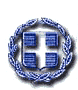 